Tarikh Terima Permohonan:......................................Bilangan Permohonan 	: ......................................SENARAI SEMAK BORANG CTajuk aktiviti	:..................................................................................................................................................................UiTM CAWANGAN MELAKABORANG PERMOHONAN MENGADAKAN AKTIVITI KOLEJ/PERSATUAN/KELABPERHATIANAktiviti yang dilaksanakan di dalam dan di luar kampus perlu disertai oleh Penasihat/Pegawai Pengiring.Borang yang telah lengkap diisi, dimajukan ke Kaunter HEP selewat-lewatnya 4 minggu sebelum program diadakan.Semua Penasihat Persatuan perlu mendapatkan khidmat perundingan berkaitan pengurusan kewangan dengan Pejabat Bendahari.Segala urusan berkaitan proses penyediaan keperluan sepanjang program dan selepas program harus diselesaikan sendiri oleh Penasihat Persatuan. Sebagai contoh:- Penyediaan PB 3/80, GRN, Pendahuluan Pelbagai, Tuntutan Pemulangan dan Pelarasan Pendahuluan dan Pengesahan Salinan Dokumen Asal.Pembiayaan  : 	Untuk kegunaan Unit Pentadbiran Am HEPSENARAI KEBENARAN PENGGUNAAN LOKASI DAN PERALATAN UNTUK AKTIVITI PERSATUAN/KELABKELULUSAN  PENGGUNAAN TEMPAT DAN KENDERAANSILA PENUHKAN RUANGAN YANG BERKAITANSILA TANDAKAN PETUNJUK PRESTASI (PI) YANG AKAN DICAPAI BAGI AKTIVITI/PROGRAM YANG AKAN DIJALANKAN DI RUANGAN YANG BERKENAAN SENARAI PETUNJUK PRESTASI (PI) BAGI PERANCANGAN STRATEGIK KAMPUS UNTUK PENCAPAIAN MELALUI AKTIVITI PELAJAR/PROGRAM FAKULTIPERHATIANBorang yang lengkap diisi hendaklah dimajukan ke Unit Pentadbiran Am Bahagian Hal Ehwal Pelajar selewat-lewatnya 4 MINGGU dari tarikh program. BORANG YANG TIDAK LENGKAP TIDAK AKAN DIPROSES.Sila tambah lampiran sekiranya ruang yang disediakan tidak mencukupi . Laporan beserta gambar aktiviti (CD/saiz 4R) hendaklah dikemukakan ke Pusat Kegiatan Pelajar/ Fakulti/ HEP Cawangan selewat-lewatnya 14 HARI setelah program dijalankan. JIKA GAGAL BERBUAT DEMIKIAN, SEBARANG PERMOHONAN DI MASA HADAPAN BOLEH UNTUK TIDAK DIPERTIMBANGKAN.NAMA PESERTA PROGRAM/AKTIVITIPERSATUAN / KELAB DALAMAN PELAJAR-PELAJAR UiTMFORMAT KERTAS KERJA PERMOHONAN UNTUK MENJALANKAN AKTIVITI PELAJARTAJUK KERTAS KERJA	Tajuk hendaklah ringkas, jelas dan padatTujuanTerangkan secara ringkas tetapi jelas tujuan kertas kerja ini dikemukakanLatar belakangTerangkan secara ringkas latar belakang aktivitiApa masalah/implikasi sekiranya aktiviti ini tidak diadakanObjektifsenaraikan apa yang ingin docapai dari pelaksanaan program inikumpulan sasaranSiapa?Bilangan? (Termasuk urusetia)Lampirkan senarai pesertaTarikh/masa/tempatTerangkan butiran atucara setiap hariBeri butiran nama penceramah dan topic (Jika berkaitan)Beri butiran pengendali aktiviti dalam atucara (Jika berkaitan)Tempat hendaklah sesuai dengan objektif aktiviti dan tidak melibatkan kos yang tinggiPerasmi (jika berkaitan)Siapa?Peranan perasmiJemputan lain dan bilanganKaedah perlaksanaan aktiviti/ impak kepada pelajar, university, masyarakat/komuniti. Terangkan bagaimana aktiviti tersebut dilaksanakan. Adakah dalam bentuk:CeramahLatihan dalam kumpulanPersembahan individu/ berkumpulanMelibatkan aktiviti lasak/ aktiviti ‘in-door’ dan sebagainyaBiodata penceramah (jika berkaitan)Nama, pekerjaan, alamat, no. telefonProfil penceramahJawatankuasa pelaksanaNayatakan penaung/penasihat dan senarai ahli jawatankuasaJawatan dan skop tugas bagi setiap ahli jawatankuasaImplikasi kewanganAnggaran bajet (senaraikan butiran. Contoh : Wang Tajaan (Luar UiTM) (Nyatakan Anggaran Pendapatan)Lain-lain Sumber Pendapatan (Derma, sumbangan ahli, sumbangan fakulti)Penutup12.1 Rumusan kertas kerjaSENARAI SEMAKSENARAI SEMAKDIISI OLEH PEMOHONDIISI OLEH PEMOHONDIISI OLEH MPPSENARAI SEMAKSENARAI SEMAKLENGKAPTIDAK LENGKAPCATATANBorang C lengkap diisi:Kelulusan penggunaan tempatKelulusan kenderaanTandatangan Pemohon, Penasihat & MPPBorang C lengkap diisi:Kelulusan penggunaan tempatKelulusan kenderaanTandatangan Pemohon, Penasihat & MPPTarikh/ masa tidak bercanggah dengan masa kuliah/ aktiviti utama universitiTarikh/ masa tidak bercanggah dengan masa kuliah/ aktiviti utama universitiPegawai Pengiring telah dilantik iaitu Penasihat atau orang lain yang telah mendapat kelulusan/dilantik (Nisbah 1 pengiring : 40 pelajar)Pegawai Pengiring telah dilantik iaitu Penasihat atau orang lain yang telah mendapat kelulusan/dilantik (Nisbah 1 pengiring : 40 pelajar)Perancangan/persiapan mengambil kira aspek keselamatan, kebersihan, kesihatan dan keselesaan peserta dan masyarakat sekelilingPerancangan/persiapan mengambil kira aspek keselamatan, kebersihan, kesihatan dan keselesaan peserta dan masyarakat sekelilingJika ada penceramah/ panel jemputan/ artis/ fasilitator – nama, jawatan, organisasi dan latar belakang (CV) penceramah telah disertakan bersama Borang C.Penceramah untuk aktiviti kerohanian & keagamaan perlu mendapat pengesahan ACIS sebelum dimajukan untuk kelulusan RektorPenceramah/ artis/ fasilitator selain daripada aktiviti di atas perlu mendapat pengesahan TRHEP sebelum dimajukan untuk kelulusan RektorJika artis, sebutharga jemputan perlu disertakan bersama Borang C.Jika ada penceramah/ panel jemputan/ artis/ fasilitator – nama, jawatan, organisasi dan latar belakang (CV) penceramah telah disertakan bersama Borang C.Penceramah untuk aktiviti kerohanian & keagamaan perlu mendapat pengesahan ACIS sebelum dimajukan untuk kelulusan RektorPenceramah/ artis/ fasilitator selain daripada aktiviti di atas perlu mendapat pengesahan TRHEP sebelum dimajukan untuk kelulusan RektorJika artis, sebutharga jemputan perlu disertakan bersama Borang C.Permohonan kelulusan dari Rektor untuk tajaan/ memungut derma dari organisasi luar/orang perseorangan bagi penganjuran aktiviti pelajar perlulah melalui TRHEP. Permohonan kelulusan dari Rektor untuk tajaan/ memungut derma dari organisasi luar/orang perseorangan bagi penganjuran aktiviti pelajar perlulah melalui TRHEP. Tempahan secara pakej perlu disertakan sebutharga yang lengkap dengan butiran  makanan, penginapan dan caj GST (sekiranya ada).Tempahan secara pakej perlu disertakan sebutharga yang lengkap dengan butiran  makanan, penginapan dan caj GST (sekiranya ada).Jemputan VIP – mohon disertakan senarai nama.Senarai Peserta – mohon disertakan senarai namaJemputan VIP – mohon disertakan senarai nama.Senarai Peserta – mohon disertakan senarai namaTentatif program disertakan.Tentatif program disertakan.Penganjuran yang melibatkan tayangan video/gambar perlulah mendapat kelulusan bertulis daripada pihak Penerbit. (Kelulusan dimajukan bersekali dalam borang C)Penganjuran yang melibatkan tayangan video/gambar perlulah mendapat kelulusan bertulis daripada pihak Penerbit. (Kelulusan dimajukan bersekali dalam borang C)Permohonan pembelian  t-shirt perlu mendapat kelulusan Rektor terlebih dahulu.Permohonan pembelian  t-shirt perlu mendapat kelulusan Rektor terlebih dahulu.Perjalanan melebihi 3 jam perlu mendapat kelulusan Rektor/ Jawatankuasa Tabung AmanahPerjalanan melebihi 3 jam perlu mendapat kelulusan Rektor/ Jawatankuasa Tabung AmanahPermohonan untuk aktiviti keusahawanan perlu disertakan surat kepada TRHEP dengan melampirkan jenis barangan dan peniaga yang terlibat.Permohonan untuk aktiviti keusahawanan perlu disertakan surat kepada TRHEP dengan melampirkan jenis barangan dan peniaga yang terlibat.Aktiviti melibatkan air/pendakian perlu mendapat kelulusan Rektor/ Jawatankuasa Tabung Amanah dan mengikut Prosedur Tetap Operasi. (Proses Kelulusan Aktiviti dan/ atau Program Rekreasi Luar Kampus)Aktiviti melibatkan air/pendakian perlu mendapat kelulusan Rektor/ Jawatankuasa Tabung Amanah dan mengikut Prosedur Tetap Operasi. (Proses Kelulusan Aktiviti dan/ atau Program Rekreasi Luar Kampus)Disediakan Oleh:............................................TandatanganNama Pemohon:Tarikh:Disemak oleh:..........................................TandatanganNama Penasihat:Tarikh:Disemak oleh:..........................................TandatanganNama Penasihat:Tarikh:Disemak oleh:..........................................TandatanganNama Penasihat:Tarikh:Disemak oleh:..........................................TandatanganNama MPP:Tarikh:Tabung Kegiatan PelajarWang PengurusanTabung Ko – KurikulumTabung SukanSumbangan AhliTajaan LuarLain-lain: RM__________________: RM__________________: RM__________________: RM__________________: RM__________________: RM__________________: RM__________________Disahkan,						                                                       Disokong/diluluskan,..........................................				                                                        ................................................Penolong Pendaftar Kanan/				                                                        Rektor/Timbalan Rektor HEPPegawai Eksekutif KananDisahkan,						                                                       Disokong/diluluskan,..........................................				                                                        ................................................Penolong Pendaftar Kanan/				                                                        Rektor/Timbalan Rektor HEPPegawai Eksekutif KananBILKEBENARAN BAHAGIAN/UNITKAWASAN1Bahagian Hal Ehwal AkademikSemua dewan kuliahSemua bilik kuliahTempat letak kereta bangunan HEA Lama (Parkir Bangunan KPP 2)Parking Non ResidentFoyer ADSegala keperluan untuk aktiviti pelajar contohnya:- LCD Projektor, Skrin, Laptop, Healer, Walkie Talkie2Bahagian Pengurusan FasilitiDewan BendaharaSegala keperluan untuk aktiviti pelajar contohnya:- Khemah, kerusi, meja & audio.3Unit Pengurusan KolejPerkarangan KolejDewan SyahbandarDewan Bentara (Unit Pengurusan Kolej Zon C)4Unit SukanGelanggang sukan5Unit KokurikulumPadang Kawad6ACISMasjid Al-HikmahDataran IlmuDewan Syura Al-Mizan7Bahagian PentadbiranTempat letak kereta berbumbung di bangunan Pentadbiran LamaDataran Koperasi (Intekma)Dataran KerisDewan Taming Sari8Unit Teknologi MaklumatMakmal Komputer9Unit KenderaanTempahan kenderaan (bas, van & kereta)10Bahagian Hal Ehwal PelajarSegala keperluan untuk aktiviti pelajar contohnya:- LCD Projektor, Skrin, Laptop, Healer & Walkie TalkieJenis ProgramCadangan LokasiKerohanianDataran Ilmu, Dewan Syura, Wing Masjid dan Dewan-dewan TertutupKeusahawanan (berskala kecil)KPP2, KPP3, Anjung Siswa, Dataran Ilmu dan AnnexKebudayaan/  KesenianDataran Keris, Dewan-dewan Tertutup, Annex dan Anjung SiswaSukanSemua Gelanggang dan Padang SukanKarnivalPadang Kawad & AnnexSeminar/Ceramah/ BengkelDewan-dewan Tertutup dan AnnexSpeakers CornerAnjung SiswaATempat AktivitiKelulusanCatatanNamaTandatanganCopBPermohonan KenderaanKelulusanCatatanNamaTandatanganCopBIL.       KOD PISENARAI PISILA TANDAKAN (√) JIKA BERKENAANPI 27Number of new SULAMS’s programmes with industry involvement in relation to service learning activities.2.PI 28Number of volunteerism programmes.3.PI 29Number of leadership programmes.4.PI 30Number of companies involved in career activities.5.PI 31Number of international communication skill related programmes.6.PI 32Number of students participated in international programme organised by partner university / industry / institution.7.PI 33Number of students involved in the e-sport industry.8.PI 34Number of value-added programmes with certification by an authorised organisation organised by residental colleges.9.PI 36Number of student involved in creative industry programmes.10.PI 37Number of students involved in invention and innovation activities.11.PI 38Number of programme/module related to patriotism & ESI-IDART initiatives.12.PI 39Number of programme related of emotional well-being.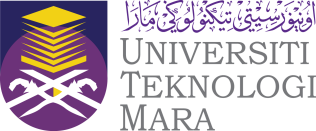 A: RINGKASAN PERMOHONAN AKTIVITI PELAJARA: RINGKASAN PERMOHONAN AKTIVITI PELAJARA: RINGKASAN PERMOHONAN AKTIVITI PELAJARA: RINGKASAN PERMOHONAN AKTIVITI PELAJARA: RINGKASAN PERMOHONAN AKTIVITI PELAJARA: RINGKASAN PERMOHONAN AKTIVITI PELAJARA: RINGKASAN PERMOHONAN AKTIVITI PELAJARA: RINGKASAN PERMOHONAN AKTIVITI PELAJARTARIKH TERIMA PERMOHONAN KOD PERSATUAN:     KOD PERSATUAN:     KOD PERSATUAN:     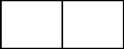 NAMA PERSATUANNAMA AKTIVITIPERINGKAT AKTIVITI(Sila tandakan SATU yang berkenaan)ANTARABANGSA             KEBANGSAANNEGERIDAERAHANTARABANGSA             KEBANGSAANNEGERIDAERAHANTARABANGSA             KEBANGSAANNEGERIDAERAHUNIVERSITIFAKULTIPERSATUAN / KELABKOLEJ KEDIAMANUNIVERSITIFAKULTIPERSATUAN / KELABKOLEJ KEDIAMANUNIVERSITIFAKULTIPERSATUAN / KELABKOLEJ KEDIAMANUNIVERSITIFAKULTIPERSATUAN / KELABKOLEJ KEDIAMANKATEGORI AKTIVITI(Sila tandakan SATU yang berkenaan)AKADEMIK/ILMIAH             KEBUDAYAAN / WARISANKEROHANIANKESUKARELAWANKEUSAHAWANANAKADEMIK/ILMIAH             KEBUDAYAAN / WARISANKEROHANIANKESUKARELAWANKEUSAHAWANANAKADEMIK/ILMIAH             KEBUDAYAAN / WARISANKEROHANIANKESUKARELAWANKEUSAHAWANANPENGUCAPAN AWAMSAINS, TEKNOLOGI & INOVASISUKAN & REKREASIWACANA INTELEKPENGUCAPAN AWAMSAINS, TEKNOLOGI & INOVASISUKAN & REKREASIWACANA INTELEKPENGUCAPAN AWAMSAINS, TEKNOLOGI & INOVASISUKAN & REKREASIWACANA INTELEKPENGUCAPAN AWAMSAINS, TEKNOLOGI & INOVASISUKAN & REKREASIWACANA INTELEKANJURAN BERSAMA(Sila Nyatakan Jika Ada)TEMPAT AKTIVITITARIKH AKTIVITI DARI : DARI : MASA AKTIVITI MASA AKTIVITI DARI : DARI : DARI : TARIKH AKTIVITI HINGGA : HINGGA : MASA AKTIVITI MASA AKTIVITI HINGGA : HINGGA : HINGGA : BILANGAN PESERTAPelajar Lelaki : _______Pelajar Perempuan : _______Pelajar Perempuan : _______Pelajar Perempuan : _______Pelajar Perempuan : _______Jumlah : _________Jumlah : _________ANGGARAN KOS (RM)ANGGARAN TAJAAN (RM)ANGGARAN PENJANAAN PENDAPATAN (RM)B: IMPAK AKTIVITI(Sila Senaraikan Sekurang-kurangnya 3 Impak Utama Pembelajaran Daripada Penganjuran Aktiviti)B: IMPAK AKTIVITI(Sila Senaraikan Sekurang-kurangnya 3 Impak Utama Pembelajaran Daripada Penganjuran Aktiviti)B: IMPAK AKTIVITI(Sila Senaraikan Sekurang-kurangnya 3 Impak Utama Pembelajaran Daripada Penganjuran Aktiviti)B: IMPAK AKTIVITI(Sila Senaraikan Sekurang-kurangnya 3 Impak Utama Pembelajaran Daripada Penganjuran Aktiviti)B: IMPAK AKTIVITI(Sila Senaraikan Sekurang-kurangnya 3 Impak Utama Pembelajaran Daripada Penganjuran Aktiviti)B: IMPAK AKTIVITI(Sila Senaraikan Sekurang-kurangnya 3 Impak Utama Pembelajaran Daripada Penganjuran Aktiviti)B: IMPAK AKTIVITI(Sila Senaraikan Sekurang-kurangnya 3 Impak Utama Pembelajaran Daripada Penganjuran Aktiviti)B: IMPAK AKTIVITI(Sila Senaraikan Sekurang-kurangnya 3 Impak Utama Pembelajaran Daripada Penganjuran Aktiviti)B: IMPAK AKTIVITI(Sila Senaraikan Sekurang-kurangnya 3 Impak Utama Pembelajaran Daripada Penganjuran Aktiviti)B: IMPAK AKTIVITI(Sila Senaraikan Sekurang-kurangnya 3 Impak Utama Pembelajaran Daripada Penganjuran Aktiviti)B: IMPAK AKTIVITI(Sila Senaraikan Sekurang-kurangnya 3 Impak Utama Pembelajaran Daripada Penganjuran Aktiviti)B: IMPAK AKTIVITI(Sila Senaraikan Sekurang-kurangnya 3 Impak Utama Pembelajaran Daripada Penganjuran Aktiviti)B: IMPAK AKTIVITI(Sila Senaraikan Sekurang-kurangnya 3 Impak Utama Pembelajaran Daripada Penganjuran Aktiviti)KEPADA PELAJARKEPADA PELAJARKEPADA PELAJAR__________________________________________________________________________________________________________________________________________________________________________________________________________________________________________________________________________________________________________________________________________________________________________________________________________________________________________________________________________________________________________________________________________________________________________________________________________________________________________________________________________________________________________________________________________________________________________________________________________________________________________________________________________________________________________________________________________________________________________________________________________________________________________________________________________________________________________________________________________________________________________________________________________________________________________________________________________________________________________________________________________________________________________________________________________________________________________________________________________________________________________________________________________________________________________________________________________________________________________________________________________________________________________________________________________________________________________________________________________________________________________________________________________________________________________________________________________________________________________________________________________________________________________________________________________________________________________________________________________________________________________________________________________________________________________________________________________________________________________________________________________________________________________________________________________________________________________________________________________________________________________________________________________________________________________________________________________________________________________________________________________________________________________________KEPADA UNIVERSITIKEPADA UNIVERSITIKEPADA UNIVERSITI__________________________________________________________________________________________________________________________________________________________________________________________________________________________________________________________________________________________________________________________________________________________________________________________________________________________________________________________________________________________________________________________________________________________________________________________________________________________________________________________________________________________________________________________________________________________________________________________________________________________________________________________________________________________________________________________________________________________________________________________________________________________________________________________________________________________________________________________________________________________________________________________________________________________________________________________________________________________________________________________________________________________________________________________________________________________________________________________________________________________________________________________________________________________________________________________________________________________________________________________________________________________________________________________________________________________________________________________________________________________________________________________________________________________________________________________________________________________________________________________________________________________________________________________________________________________________________________________________________________________________________________________________________________________________________________________________________________________________________________________________________________________________________________________________________________________________________________________________________________________________________________________________________________________________________________________________________________________________________________________________________________________________________________KEPADA KOMUNITI / MASYARAKATKEPADA KOMUNITI / MASYARAKATKEPADA KOMUNITI / MASYARAKAT__________________________________________________________________________________________________________________________________________________________________________________________________________________________________________________________________________________________________________________________________________________________________________________________________________________________________________________________________________________________________________________________________________________________________________________________________________________________________________________________________________________________________________________________________________________________________________________________________________________________________________________________________________________________________________________________________________________________________________________________________________________________________________________________________________________________________________________________________________________________________________________________________________________________________________________________________________________________________________________________________________________________________________________________________________________________________________________________________________________________________________________________________________________________________________________________________________________________________________________________________________________________________________________________________________________________________________________________________________________________________________________________________________________________________________________________________________________________________________________________________________________________________________________________________________________________________________________________________________________________________________________________________________________________________________________________________________________________________________________________________________________________________________________________________________________________________________________________________________________________________________________________________________________________________________________________________________________________________________________________________________________________________________________IMPAK AKTIVITI & KEMAHIRAN INSANIAH YANG TERLIBAT(Sila Tandakan X di Dalam Petak – Sila Rujuk Borang C Permohonan Kelulusan Aktiviti)IMPAK AKTIVITI & KEMAHIRAN INSANIAH YANG TERLIBAT(Sila Tandakan X di Dalam Petak – Sila Rujuk Borang C Permohonan Kelulusan Aktiviti)IMPAK AKTIVITI & KEMAHIRAN INSANIAH YANG TERLIBAT(Sila Tandakan X di Dalam Petak – Sila Rujuk Borang C Permohonan Kelulusan Aktiviti)IMPAK AKTIVITI & KEMAHIRAN INSANIAH YANG TERLIBAT(Sila Tandakan X di Dalam Petak – Sila Rujuk Borang C Permohonan Kelulusan Aktiviti)IMPAK AKTIVITI & KEMAHIRAN INSANIAH YANG TERLIBAT(Sila Tandakan X di Dalam Petak – Sila Rujuk Borang C Permohonan Kelulusan Aktiviti)IMPAK AKTIVITI & KEMAHIRAN INSANIAH YANG TERLIBAT(Sila Tandakan X di Dalam Petak – Sila Rujuk Borang C Permohonan Kelulusan Aktiviti)IMPAK AKTIVITI & KEMAHIRAN INSANIAH YANG TERLIBAT(Sila Tandakan X di Dalam Petak – Sila Rujuk Borang C Permohonan Kelulusan Aktiviti)IMPAK AKTIVITI & KEMAHIRAN INSANIAH YANG TERLIBAT(Sila Tandakan X di Dalam Petak – Sila Rujuk Borang C Permohonan Kelulusan Aktiviti)IMPAK AKTIVITI & KEMAHIRAN INSANIAH YANG TERLIBAT(Sila Tandakan X di Dalam Petak – Sila Rujuk Borang C Permohonan Kelulusan Aktiviti)IMPAK AKTIVITI & KEMAHIRAN INSANIAH YANG TERLIBAT(Sila Tandakan X di Dalam Petak – Sila Rujuk Borang C Permohonan Kelulusan Aktiviti)IMPAK AKTIVITI & KEMAHIRAN INSANIAH YANG TERLIBAT(Sila Tandakan X di Dalam Petak – Sila Rujuk Borang C Permohonan Kelulusan Aktiviti)IMPAK AKTIVITI & KEMAHIRAN INSANIAH YANG TERLIBAT(Sila Tandakan X di Dalam Petak – Sila Rujuk Borang C Permohonan Kelulusan Aktiviti)IMPAK AKTIVITI & KEMAHIRAN INSANIAH YANG TERLIBAT(Sila Tandakan X di Dalam Petak – Sila Rujuk Borang C Permohonan Kelulusan Aktiviti)Impak Aktiviti (Kategori)Kemahiran Berkomunikasi(KI1)Pemikiran Kritis dan Kemahiran Menyelesaikan Masalah(KI2)Pemikiran Kritis dan Kemahiran Menyelesaikan Masalah(KI2)Pemikiran Kritis dan Kemahiran Menyelesaikan Masalah(KI2)Kemahiran Kerja Berpasukan(KI3)Pembelajaran Berterusan dan Pengurusan Maklumat(KI4)Pembelajaran Berterusan dan Pengurusan Maklumat(KI4)Kemahiran Keusahawanan(KI5)Etika dan Moral Profesional(KI6)Etika dan Moral Profesional(KI6)Etika dan Moral Profesional(KI6)Kemahiran Kepimpinan(KI7)Kepada PenganjurKepada PesertaC : BUTIR PEMOHONC : BUTIR PEMOHONC : BUTIR PEMOHONC : BUTIR PEMOHONC : BUTIR PEMOHONC : BUTIR PEMOHONC : BUTIR PEMOHONC : BUTIR PEMOHONC : BUTIR PEMOHONC : BUTIR PEMOHONC : BUTIR PEMOHONC : BUTIR PEMOHONC : BUTIR PEMOHONNAMA PENGARAH PROGRAMNAMA PENGARAH PROGRAM::Jawatan Dalam PersatuanJawatan Dalam Persatuan::No. Telefon BimbitNo. Telefon BimbitNo. Telefon Bimbit:SemesterSemester::CGPA Semasa (Dicadangkan 3.00 ke atas)CGPA Semasa (Dicadangkan 3.00 ke atas)CGPA Semasa (Dicadangkan 3.00 ke atas):No. Kad PelajarNo. Kad Pelajar::Nama Penasihat PersatuanNama Penasihat Persatuan::EmelEmel::No. Telefon BimbitNo. Telefon BimbitNo. Telefon Bimbit:PEGAWAI PENGIRING (Sekiranya Ruangan Tidak Mencukupi Sila Buat Lampiran)PEGAWAI PENGIRING (Sekiranya Ruangan Tidak Mencukupi Sila Buat Lampiran)PEGAWAI PENGIRING (Sekiranya Ruangan Tidak Mencukupi Sila Buat Lampiran)PEGAWAI PENGIRING (Sekiranya Ruangan Tidak Mencukupi Sila Buat Lampiran)PEGAWAI PENGIRING (Sekiranya Ruangan Tidak Mencukupi Sila Buat Lampiran)PEGAWAI PENGIRING (Sekiranya Ruangan Tidak Mencukupi Sila Buat Lampiran)PEGAWAI PENGIRING (Sekiranya Ruangan Tidak Mencukupi Sila Buat Lampiran)PEGAWAI PENGIRING (Sekiranya Ruangan Tidak Mencukupi Sila Buat Lampiran)PEGAWAI PENGIRING (Sekiranya Ruangan Tidak Mencukupi Sila Buat Lampiran)PEGAWAI PENGIRING (Sekiranya Ruangan Tidak Mencukupi Sila Buat Lampiran)PEGAWAI PENGIRING (Sekiranya Ruangan Tidak Mencukupi Sila Buat Lampiran)PEGAWAI PENGIRING (Sekiranya Ruangan Tidak Mencukupi Sila Buat Lampiran)PEGAWAI PENGIRING (Sekiranya Ruangan Tidak Mencukupi Sila Buat Lampiran)NamaNama::No. Telefon BimbitNo. Telefon BimbitNo. Telefon Bimbit:NamaNama::No. Telefon BimbitNo. Telefon BimbitNo. Telefon Bimbit:D : DOKUMEN SOKONGAN(Dokumen Yang Diperlukan Bagi Permohonan Aktiviti Pelajar)D : DOKUMEN SOKONGAN(Dokumen Yang Diperlukan Bagi Permohonan Aktiviti Pelajar)Persatuan / Kelab / Kumpulan PelajarSurat Rasmi Permohonan Aktiviti PelajarKertas Kerja (Format Seperti Dilampiran)Borang CMinit Mesyuarat BerkaitanDokumen Sokongan Yang BerkaitanE : MAKLUMAT PERBELANJAANE : MAKLUMAT PERBELANJAANE : MAKLUMAT PERBELANJAANMakanan dan Penginapan (sila gunakan 1 kategori kadar sahaja untuk jamuan/ elaun makan)Makanan dan Penginapan (sila gunakan 1 kategori kadar sahaja untuk jamuan/ elaun makan)Makanan dan Penginapan (sila gunakan 1 kategori kadar sahaja untuk jamuan/ elaun makan)Elaun Makanan (Untuk Aktiviti Persatuan)Minum PagiMakan TengahariMakan MalamJamuan Makan (VIP)SahurBerbuka Puasa  (Termasuk Majlis Berbuka dengan Sultan Selangor dan Agong)  RM 4.00 x _____bil peserta x ____bil hari                                               RM 6.00 x _____bil peserta x ____bil hariRM 6.00 x _____bil peserta x ____bil hariRM 16.00RM 12.00 x ________ orangRM   5.00 x ________ orangRM 10.00 x ________ orangJamuan dan Elaun Makan Untuk Kejohanan Sukan Dan Atlet UiTMMinum PagiMakan TengahariMakan MalamRM 5.00 x _____bil peserta x ____bil hariRM 7.50 x _____bil peserta x ____bil hariRM 7.50 x _____bil peserta x ____bil hariRM 20.00Jamuan Makan Program Kursus/Seminar/BengkelSarapanMinum Pagi                             Makan Tengahari                    Minum Petang                         Makan Malam                          Minum Malam       RM 3.00 x _____ bil peserta x ___ bil hariRM 3.00 x _____ bil peserta x ___ bil hariRM 5.00 x _____ bil peserta x ___ bil hari RM 3.00 x _____ bil peserta x ___ bil hariRM 5.00 x _____ bil peserta x ___ bil hari RM 3.00 x _____ bil peserta x ___ bil hariRM 22.00Bayaran Makanan Dan Penginapan Bagi Program Secara PakejMengikut harga terendahTidak melebihi RM 100.00 sehari/seorangYuran Penginapan  : IPTA dan lain-lain tempatUiTMHotelRM10.00  x  _____  malam x  ____peserta       RM10.00 – RM15.00RM5.00 bagi dorm (Kolej Perindu dan Seroja)RM7.50 bagi bilik Tambahan dobi 5.00 bagi setiap penginapan Maksimum RM50.00 seorang/malamii. Keperluan Programii. Keperluan Programii. Keperluan ProgramPeralatan/ Keperluan ProgramBilangan pelajar maksimum 250 orang – RM4.00 seorang dan tidak melebihi RM1,000.00 mengikut kesesuaian aktivitiBilangan pelajar melebihi 250 (peralatan lain adalah tanggungan fakulti/ pelajar)Peralatan/ Keperluan ProgramBilangan pelajar maksimum 250 orang – RM4.00 seorang dan tidak melebihi RM1,000.00 mengikut kesesuaian aktivitiBilangan pelajar melebihi 250 (peralatan lain adalah tanggungan fakulti/ pelajar)Percetakan (contoh : Buku program, pamphlet, brosur dan lain-lain)Maksimum RM400.00 mengikut kesesuaian aktivitiPercetakan (contoh : Buku program, pamphlet, brosur dan lain-lain)Maksimum RM400.00 mengikut kesesuaian aktivitiKain RentangMaksimum RM250.00/ unit (tidak melebihi 3 unit bagi setiap program/ aktiviti)Kain RentangMaksimum RM250.00/ unit (tidak melebihi 3 unit bagi setiap program/ aktiviti)CenderamataPemimpin Negara bertaraf Menteri ke atas     Jemputan luar hingga ke Timbalan Menteri    Maksimum RM2,000.00RM50.00 – RM300.00(Mengguna pakai Pekeliling Naib Canselor Bil. 18/2011 sebagai panduan dan syarat tambahan)(Mengguna pakai Pekeliling Naib Canselor Bil. 18/2011 sebagai panduan dan syarat tambahan)Filem dan proses Gambar Foto (bagi program peringkat universiti/ menyertai pertandingan/ mewakili UiTM di peringkat Universiti ke atas)Maksimum RM400.00 (mengikut kesesuaian aktiviti)Filem dan proses Gambar Foto (bagi program peringkat universiti/ menyertai pertandingan/ mewakili UiTM di peringkat Universiti ke atas)Maksimum RM400.00 (mengikut kesesuaian aktiviti)Laporan Program & Gambar AktivitiTidak melebihi RM50.00Laporan Program & Gambar AktivitiTidak melebihi RM50.00BackdropTidak melebihi RM300.00BackdropTidak melebihi RM300.00DobiPakaian kebudayaan/ jersi/ pakaian seragamCucian biasa ialah RM5.00/ sekiloDry Clean maksimum RM15.00/ sepasangDobiPakaian kebudayaan/ jersi/ pakaian seragamCucian biasa ialah RM5.00/ sekiloDry Clean maksimum RM15.00/ sepasangSewaan kostum dan peralatan muzik dari luar (bagi Pusat Kebudayaan jika ada keperluan)Peralatan muzik RM50.00 – RM300.00 seunitKostum RM50.00 – RM200.00 sepasang(Keperluan sewaan akan dinilai oleh pegawai bertanggungjawab untuk menentukan kadar bayaran)Sewaan kostum dan peralatan muzik dari luar (bagi Pusat Kebudayaan jika ada keperluan)Peralatan muzik RM50.00 – RM300.00 seunitKostum RM50.00 – RM200.00 sepasang(Keperluan sewaan akan dinilai oleh pegawai bertanggungjawab untuk menentukan kadar bayaran)Pakej Pakaian Sukan menyertai kejohanan (set baju termasuk topi, baju dan track suit)RM150.00/seorangPakej Pakaian Sukan menyertai kejohanan (set baju termasuk topi, baju dan track suit)RM150.00/seorangT-Shirt tanpa kolarRM13.00  - RM15.00 (mengikut jumlah pelajar)T-shirt berkolarMaksimum RM23.00 (mengikut jumlah pelajar)Baju F1/Baju korporatMaksimum RM45.00 – RM65.00 (mengikut jumlah pelajar)Baju BatikMaksimum RM100.00 (Siswa)Maksimum RM150.00 (Siswi)Berdasarkan keputusan Mesyuarat Jawatankuasa Eksekutif (JKE) UITM, Bil 08/2013Nota : Tertakluk kepada aktiviti luar seperti pertandingan dan penganjuran peringkat Universiti/ IPTA/ Negeri/ Kebangsaan sahaja akan dipertimbangkan termasuk program khidmat masyarakat.T-Shirt tanpa kolarRM13.00  - RM15.00 (mengikut jumlah pelajar)T-shirt berkolarMaksimum RM23.00 (mengikut jumlah pelajar)Baju F1/Baju korporatMaksimum RM45.00 – RM65.00 (mengikut jumlah pelajar)Baju BatikMaksimum RM100.00 (Siswa)Maksimum RM150.00 (Siswi)Berdasarkan keputusan Mesyuarat Jawatankuasa Eksekutif (JKE) UITM, Bil 08/2013Nota : Tertakluk kepada aktiviti luar seperti pertandingan dan penganjuran peringkat Universiti/ IPTA/ Negeri/ Kebangsaan sahaja akan dipertimbangkan termasuk program khidmat masyarakat.iii. Honorariumiii. Honorariumiii. HonorariumHonorarium (Ceramah)Kump. Pengurusan Tertinggi                                     Kump. Pengurusan & Profesional (Gred 53 & 54)Kump. Pengurusan & Profesional (Gred 45 & 52)     Kump. Pengurusan & Profesional (Gred 41 & 44)     Kump. Sokongan                                                       RM300.00    RM200.00RM150.00RM120.00RM80.00Nota: Kadar bayaran berdasarkan Pekeliling Perbendaharaan Bil. 2 Tahun 2005Nota: Kadar bayaran berdasarkan Pekeliling Perbendaharaan Bil. 2 Tahun 2005Honorarium (Forum)                                                    RM 100.00 sejamBayaran Jurulatih/FasilitatorStaf (Bukan Tugas Hakiki)PelajarRM50.00  x  _____ jam  x  _____ orangRM15.00  x  _____ jam  x  _____ orang*(RM15.00/ sejam (pelajar diploma dan ijazah sarjana muda dan bagi Fasilitator modul LPPKP, Pro KI dan Program Pelajar yang bersesuaian)*(RM25.00/ sejam (pelajar sarjana dan PHD) “Termasuk kelas pengukuhan dan kursus-kursus akademik kritikal)*(RM15.00/ sejam (pelajar diploma dan ijazah sarjana muda dan bagi Fasilitator modul LPPKP, Pro KI dan Program Pelajar yang bersesuaian)*(RM25.00/ sejam (pelajar sarjana dan PHD) “Termasuk kelas pengukuhan dan kursus-kursus akademik kritikal)Pengadil (Aktiviti bukan sukan)Kelayakan Peringkat Kebangsaan                           Kelayakan Peringkat Negeri                                    Pengadil profesional bagi program-program besarRM35.00/sejamRM25.00/sejamRM35.00 – RM100.00/jam (mengikut kelayakan)Bayaran wang saku pelajar mewakili negara di peringkat antarabangsaPelajar UiTM mewakili Negara RM200.00Bayaran wang saku pelajar mewakili negara di peringkat antarabangsaPelajar UiTM mewakili Negara RM200.00Jemputan ArtisMengikut kelayakan dan maksimum RM1,000.00 (kelulusan mengikut kesesuaian program/aktiviti)Jemputan ArtisMengikut kelayakan dan maksimum RM1,000.00 (kelulusan mengikut kesesuaian program/aktiviti)iv. Hadiah Program/ Pertandinganiv. Hadiah Program/ Pertandinganiv. Hadiah Program/ PertandinganPiala Pusingan Peringkat UiTM/ Kampus/ Fakulti/ Kolej/ IPTA/ Negeri/ Kebangsaan dan setaraf - maksimum RM300.00Peringkat Antarabangsa maksimum RM500.00Piala Pusingan Peringkat UiTM/ Kampus/ Fakulti/ Kolej/ IPTA/ Negeri/ Kebangsaan dan setaraf - maksimum RM300.00Peringkat Antarabangsa maksimum RM500.00Hadiah Individu (Piala Iringan/ Wang Tunai/  Barangan Lain) melibatkan pertandingan akademik/ aktiviti pelajarHadiah Individu (Piala Iringan/ Wang Tunai/  Barangan Lain) melibatkan pertandingan akademik/ aktiviti pelajarPeringkat UiTM/ Kampus/ Fakulti/ Kolej/ SetarafPertamaKeduaKetigaPeringkat IPTA/ Negeri/ Kebangsaan/ SetarafPertamaKeduaKetigaPeringkat AntarabangsaPertamaKeduaKetigaRM100.00RM75.00RM50.00RM150.00RM100.00RM70.00RM200.00RM150.00RM100.00Hadiah Kumpulan (Piala Iringan/ Wang Tunai/Barangan Lain) melibatkan pertandingan akademik/ aktiviti pelajarHadiah Kumpulan (Piala Iringan/ Wang Tunai/Barangan Lain) melibatkan pertandingan akademik/ aktiviti pelajarPeringkat UiTM/ Kampus/ Fakulti/ Kolej/ SetarafPertamaKeduaKetigaPeringkat/ IPTA/ Negeri/ Kebangsaan/ SetarafPertamaKeduaKetigaPeringkat AntarabangsaPertamaKeduaKetigaRM200.00RM150.00RM100.00RM500.00RM400.00RM300.00RM1,000.00RM750.00RM500.00Aktiviti SukanHadiah Penganjuran Sukan (Kejohanan Sukan Dalaman)Aktiviti SukanHadiah Penganjuran Sukan (Kejohanan Sukan Dalaman)Piala PusinganPiala Iringan (Johan Sahaja)JohanNaib JohanKetigaMaksima RM500.00Maksima RM200.00RM50.00/ PesertaRM35.00/ PesertaRM25.00/ PesertaHadiah Khas (Sukan Antara Fakulti dan Sukan Antara Kolej)Hadiah Khas (Sukan Antara Fakulti dan Sukan Antara Kolej)Kepimpinan Staf TerbaikKepimpinan Pelajar TerbaikPengurusan Fakulti/ Kolej TerbaikKumpulan Sorak TerbaikJohan Keseluruhan (L)Johan Keseluruhan (P)PerbarisanJohanNaib JohanKetigaRM300.00RM300.00RM1,000.00RM500.00RM1,000.00RM1,000.00RM1,000.00RM750.00RM500.00v. Lawatan Luar Negarav. Lawatan Luar Negarav. Lawatan Luar NegaraLawatan Akademik Luar Negara/ Lawatan Antarabangsa (Aktiviti Pelajar)Maksimum RM6,000.00 perlawatanLawatan Akademik Luar Negara/ Lawatan Antarabangsa (Aktiviti Pelajar)Maksimum RM6,000.00 perlawatanvi. Penyertaan Pertandingan , Bengkel, dan Seminar Akademik serta Yuran – Yuran Penyertaanvi. Penyertaan Pertandingan , Bengkel, dan Seminar Akademik serta Yuran – Yuran Penyertaanvi. Penyertaan Pertandingan , Bengkel, dan Seminar Akademik serta Yuran – Yuran PenyertaanBayaran Kursus/ Bengkel Akademik Secara PakejMaksimum RM100.00 seorang/ sehariBayaran Kursus/ Bengkel Akademik Secara PakejMaksimum RM100.00 seorang/ sehariPersembahan Poster Seminar/ KonferensiYuran Pendaftaran : Jumlah Sebenar Dicaj PenganjurKos Penyediaan PosterMaksimum RM100.00 untuk setiap penyertaanPersembahan Poster Seminar/ KonferensiYuran Pendaftaran : Jumlah Sebenar Dicaj PenganjurKos Penyediaan PosterMaksimum RM100.00 untuk setiap penyertaanMembentang Kertas Kerja Seminar/ Konferensi (Kebangsaan/ Antarabangsa/ Dalam Negara)Maksimum RM500.00 (termasuk yuran pendaftaran sekiranya anjuran dari pihak luar)Membentang Kertas Kerja Seminar/ Konferensi (Kebangsaan/ Antarabangsa/ Dalam Negara)Maksimum RM500.00 (termasuk yuran pendaftaran sekiranya anjuran dari pihak luar)Membentang Kertas Kerja Seminar/ Konferensi (Antarabangsa/ Luar Negara)Maksimum RM2,000.00 (termasuk yuran pendaftaran sekiranya anjuran pihak luar)Membentang Kertas Kerja Seminar/ Konferensi (Antarabangsa/ Luar Negara)Maksimum RM2,000.00 (termasuk yuran pendaftaran sekiranya anjuran pihak luar)Menghadiri Seminar/ Konferensi (Kebangsaan/ Antarabangsa/ Dalam Negara)Maksimum RM300.00 (termasuk yuran pendaftaran sekiranya anjuran pihak luar)Menghadiri Seminar/ Konferensi (Kebangsaan/ Antarabangsa/ Dalam Negara)Maksimum RM300.00 (termasuk yuran pendaftaran sekiranya anjuran pihak luar)Yuran Penyertaan (Sukan, Debat dan Lain-lain Pertandingan)Jumlah sebenar yuran penyertaan yang dicaj oleh penganjur sahaja. (Semua penyertaan bergantung kepada syarat-syarat penganjur dan kelulusan jawatankuasa)Yuran Penyertaan (Sukan, Debat dan Lain-lain Pertandingan)Jumlah sebenar yuran penyertaan yang dicaj oleh penganjur sahaja. (Semua penyertaan bergantung kepada syarat-syarat penganjur dan kelulusan jawatankuasa)vii. Majlis – majlis dan Keraianvii. Majlis – majlis dan Keraianvii. Majlis – majlis dan KeraianMalam Pra Graduan(*Bagi pelajar semester akhir sahaja)/ Majlis Kecemerlangan Kokurikulum/ Majlis Kecemerlangan SukanTidak melebihi RM50.00/pelajar (jika diadakan di hotel)Tidak melebihi RM30.00/pelajar (jika menggunakan katering dan diadakan dalam UiTM)Malam Pra Graduan(*Bagi pelajar semester akhir sahaja)/ Majlis Kecemerlangan Kokurikulum/ Majlis Kecemerlangan SukanTidak melebihi RM50.00/pelajar (jika diadakan di hotel)Tidak melebihi RM30.00/pelajar (jika menggunakan katering dan diadakan dalam UiTM)Majlis Kecemerlangan Akademik/ Majlis Anugerah DekanTidak melebihi RM30.00/ Pelajar (Hanya boleh diadakan di Fakulti/ dalam UiTM Sahaja)Majlis Kecemerlangan Akademik/ Majlis Anugerah DekanTidak melebihi RM30.00/ Pelajar (Hanya boleh diadakan di Fakulti/ dalam UiTM Sahaja)Hari Terbuka FakultiTidak melebihi RM3,000.00/ FakultiSila rujuk bahagian  i-vi bagi kadar makan peserta, honorarium/ hadiah dan peralatan (yang mana berkaitan)Hari Terbuka FakultiTidak melebihi RM3,000.00/ FakultiSila rujuk bahagian  i-vi bagi kadar makan peserta, honorarium/ hadiah dan peralatan (yang mana berkaitan)Bicara TokohTidak melebihi RM4,000.00Sila rujuk bahagian  i-vi bagi kadar makan peserta, honorarium/ hadiah dan peralatan (yang mana berkaitan)Bicara TokohTidak melebihi RM4,000.00Sila rujuk bahagian  i-vi bagi kadar makan peserta, honorarium/ hadiah dan peralatan (yang mana berkaitan)viii. Lain-lain Perbelanjaan – Sila Nyatakan Secara Terperinciviii. Lain-lain Perbelanjaan – Sila Nyatakan Secara Terperinciviii. Lain-lain Perbelanjaan – Sila Nyatakan Secara TerperinciBilPerkara  / KuantitiJumlah (RM)1234567JUMLAH KESELURUHAN PERMOHONAN ( i + ii + iii + iv + v + vi + vii + viii )JUMLAH KESELURUHAN PERMOHONAN ( i + ii + iii + iv + v + vi + vii + viii )SUMBER KEWANGAN LAIN/ PERUNTUKAN SEDIA ADAJUMLAH (RM)Baki kewangan persatuan (sila semak dengan Unit Kewangan Zon 16)Sumbangan ahli RM ___________ x ___________ahliSumbangan Fakulti (Wang Pengurusan Fakulti/ Tabung Amanah Fakulti/ TAPA)Wang Tajaan (Luar UiTM) (Nyatakan anggaran pendapatan)Lain-lain sumber (jika ada)F : ULASAN DAN KELULUSANF : ULASAN DAN KELULUSANF : ULASAN DAN KELULUSANF : ULASAN DAN KELULUSANF : ULASAN DAN KELULUSAN1. ULASAN PEMOHON1. ULASAN PEMOHON1. ULASAN PEMOHON1. ULASAN PEMOHON1. ULASAN PEMOHONSaya mengesahkan maklumat di atas adalah benar…………………………………….TandatanganNama:Tarikh :…………………………………….TandatanganNama:Tarikh :COP PENGESAHANCOP PENGESAHAN2. ULASAN PENASIHAT PERSATUAN/ KELAB2. ULASAN PENASIHAT PERSATUAN/ KELAB2. ULASAN PENASIHAT PERSATUAN/ KELAB2. ULASAN PENASIHAT PERSATUAN/ KELAB2. ULASAN PENASIHAT PERSATUAN/ KELABSaya telah membaca kertas kerja ini dan mengesahkan aktiviti yang dirancang boleh dilaksanakan. Sekiranya saya tidak dapat mengikuti aktiviti ini, saya bersetuju melantik seorang Pegawai Pengiring bagi aktiviti yang akan bersama pelajar sepanjang aktiviti diadakan…………………………………….TandatanganNama:Tarikh :…………………………………….TandatanganNama:Tarikh :COP PENGESAHANCOP PENGESAHAN3. ULASAN FAKULTI  ( DEKAN/TIMBALAN DEKAN HEP/KPP/KF) / PENGETUA KOLEJ / PENGURUS ASRAMA / KETUA SRK3. ULASAN FAKULTI  ( DEKAN/TIMBALAN DEKAN HEP/KPP/KF) / PENGETUA KOLEJ / PENGURUS ASRAMA / KETUA SRK3. ULASAN FAKULTI  ( DEKAN/TIMBALAN DEKAN HEP/KPP/KF) / PENGETUA KOLEJ / PENGURUS ASRAMA / KETUA SRK3. ULASAN FAKULTI  ( DEKAN/TIMBALAN DEKAN HEP/KPP/KF) / PENGETUA KOLEJ / PENGURUS ASRAMA / KETUA SRK3. ULASAN FAKULTI  ( DEKAN/TIMBALAN DEKAN HEP/KPP/KF) / PENGETUA KOLEJ / PENGURUS ASRAMA / KETUA SRKUntuk diisi oleh Persatuan di bawah fakulti/ kolej sahaja	LULUS	TIDAK LULUSUlasan :…………………………………….TandatanganNama:Tarikh :…………………………………….TandatanganNama:Tarikh :COP PENGESAHANCOP PENGESAHAN4. SEMAKAN DAN ULASAN BAHAGIAN HEP (PUSAT KEGIATAN PELAJAR/ UNIT KEGIATAN PELAJAR KAMPUS NEGERI)4. SEMAKAN DAN ULASAN BAHAGIAN HEP (PUSAT KEGIATAN PELAJAR/ UNIT KEGIATAN PELAJAR KAMPUS NEGERI)4. SEMAKAN DAN ULASAN BAHAGIAN HEP (PUSAT KEGIATAN PELAJAR/ UNIT KEGIATAN PELAJAR KAMPUS NEGERI)4. SEMAKAN DAN ULASAN BAHAGIAN HEP (PUSAT KEGIATAN PELAJAR/ UNIT KEGIATAN PELAJAR KAMPUS NEGERI)4. SEMAKAN DAN ULASAN BAHAGIAN HEP (PUSAT KEGIATAN PELAJAR/ UNIT KEGIATAN PELAJAR KAMPUS NEGERI)Senarai SemakSenarai SemakYa/TidakYa/TidakCatatanBorang permohonan (Borang C) lengkap diisiBorang permohonan (Borang C) lengkap diisiPersatuan/ kelab berdaftar berstatus AKTIFPersatuan/ kelab berdaftar berstatus AKTIFAktiviti yang dianjurkan termasuk dalam perancangan tahunan persatuanAktiviti yang dianjurkan termasuk dalam perancangan tahunan persatuanTarikh/ masa tidak bercanggah dengan masa kuliah/ aktiviti utama universitiTarikh/ masa tidak bercanggah dengan masa kuliah/ aktiviti utama universitiPegawai Pengiring telah dilantik iaitu Penasihat atau orang lain yang telah mendapat kelulusan/ dilantik (Nisbah 1 pengiring : 40 pelajar)Pegawai Pengiring telah dilantik iaitu Penasihat atau orang lain yang telah mendapat kelulusan/ dilantik (Nisbah 1 pengiring : 40 pelajar)Perancangan/ persiapan mengambil kira aspek keselamatan, kebersihan, kesihatan dan keselesaan peserta dan masyarakat sekeliling.Perancangan/ persiapan mengambil kira aspek keselamatan, kebersihan, kesihatan dan keselesaan peserta dan masyarakat sekeliling.Jika ada penceramah/ panel jemputan – nama, jawatan, organisasi dan latar belakang (CV) penceramah telah disertakan bersama Borang C.Jika ada penceramah/ panel jemputan – nama, jawatan, organisasi dan latar belakang (CV) penceramah telah disertakan bersama Borang C.Butiran perbelanjaan ikut kadar yang telah ditetapkan/ telah dipinda dan diseragamkan dengan perkadaran dan kelulusan-kelulusan terdahulu.Butiran perbelanjaan ikut kadar yang telah ditetapkan/ telah dipinda dan diseragamkan dengan perkadaran dan kelulusan-kelulusan terdahulu.Ulasan :…………………………………….TandatanganNama:Tarikh :…………………………………….TandatanganNama:Tarikh :…………………………………….TandatanganNama:Tarikh :COP PENGESAHAN5. Kelulusan TNC HEP / Pengarah Pembangunan Pelajar / Timbalan Rektor (HEP)5. Kelulusan TNC HEP / Pengarah Pembangunan Pelajar / Timbalan Rektor (HEP)5. Kelulusan TNC HEP / Pengarah Pembangunan Pelajar / Timbalan Rektor (HEP)	LULUS	TIDAK LULUSNota:Kelulusan PPP – RM 6,000.00  ke bawah Kelulusan TR(HEP)  - RM 6,000.00  ke bawahKelulusan TNC HEP – RM 10,000 dan ke bawah…………………………………….TandatanganNama:Tarikh :COP PENGESAHAN6. KELULUSAN JAWATANKUASA AKAUN AMANAH HEP6. KELULUSAN JAWATANKUASA AKAUN AMANAH HEP6. KELULUSAN JAWATANKUASA AKAUN AMANAH HEPLULUS         TIDAK LULUS     …………………………………….Tandatangan PengerusiCop Rasmi:Tarikh Diluluskan :Catatan :                                                                                                                                7. KEGUNAAN PEJABAT7. KEGUNAAN PEJABAT7. KEGUNAAN PEJABATKeputusan : Catatan : Catatan : Bil.Nama PelajarID PelajarNo.TelefonKod KursusNo. Bilik & Kolej